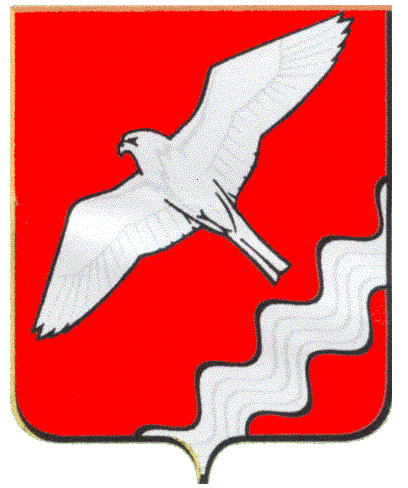 ДУМА  МУНИЦИПАЛЬНОГО ОБРАЗОВАНИЯ КРАСНОУФИМСКИЙ ОКРУГПЯТИДЕСЯТОЕ ЗАСЕДАНИЕ ШЕСТОГО СОЗЫВАРЕШЕНИЕот  16.12.2021 г. № 342г. Красноуфимск.В соответствии с частью 11 статьи 20 Жилищного кодекса Российской Федерации (Собрание законодательства Российской Федерации, 2013, № 8, ст. 721; 2019, № 49, ст. 6949), с Федеральными законами от 6 октября 2003 года         № 131 – ФЗ «Об общих принципах организации местного самоуправления в Российской Федерации», от 31 июля 2020 года № 248 – ФЗ «О государственном контроле (надзоре) и муниципальном контроле в Российской Федерации, Решением Думы МО Красноуфимский от  30 сентября 2021 г. № 318 «Об утверждении Положения о муниципальном жилищном  контроле на территории муниципального образования Красноуфимский округ», руководствуясь ст. 22  Уставом муниципального образования Красноуфимский округ, Дума Муниципального образования Красноуфимский округ РЕШИЛА:1. Утвердить Перечень индикаторов риска нарушения обязательных требований, используемых в качестве основания для проведения внеплановых проверок при осуществлении муниципального жилищного контроля на территории муниципального образования Красноуфимский округ (прилагается).2. Опубликовать настоящее решение в газете "Вперед" и разместить на официальном сайте МО Красноуфимский округ.3. Настоящее решение вступает в силу с 1 января 2022 года.4. Контроль за выполнением данного решения возложить на постоянную депутатскую комиссию по местному самоуправлению и правовому регулированию (Кузнецова Л.В.).Председатель ДумыМуниципального образованияКрасноуфимский округ 	М.В. БормотоваГлаваМуниципального образования Красноуфимский округ  					            О.В. РяписовУтвержденрешением Думымуниципального образования Красноуфимский округ
от 16.12. 2021 г. № 342Перечень индикаторов риска нарушения обязательных требований, используемых в качестве основания для проведения внеплановых проверок при осуществлении муниципального жилищного контроля на территории муниципального образования Красноуфимский округ1. Двукратный и более рост количества обращений за единицу времени (месяц, шесть месяцев, двенадцать месяцев) в сравнении с предшествующим аналогичным периодом и (или) с аналогичным периодом предшествующего календарного года, поступивших в адрес органа муниципального жилищного контроля от граждан или организаций, являющихся собственниками помещений в многоквартирном доме, граждан, являющихся пользователями помещений в многоквартирном доме, информации от органов местного самоуправления, из средств массовой информации о фактах нарушений обязательных требований, установленных частью 1 статьи 20 Жилищного кодекса Российской Федерации.2. Поступление в орган муниципального жилищного контроля в течение трёх месяцев подряд двух и более протоколов общего собрания собственников помещений в многоквартирном доме, содержащих решения по аналогичным вопросам повестки дня.3. Выявление в течение трех месяцев более пяти фактов несоответствия сведений (информации), полученных от гражданина или организации, являющихся собственниками помещений в многоквартирном доме, гражданина, являющегося пользователем помещения в многоквартирном доме, информации от органов местного самоуправления, из средств массовой информации и информации, размещённой контролируемым лицом в государственной информационной системе жилищно-коммунального хозяйства (далее – система). 4. Отсутствие в течение трех и более месяцев актуализации информации, подлежащей раскрытию, в системе.5. Введение в отношении подконтрольного субъекта процедуры наблюдения по заявлению о признании должника банкротом, или признание поднадзорного субъекта несостоятельным (банкротом). Об утверждении Перечня индикаторов риска нарушения обязательных требований, используемых в качестве основания для проведения внеплановых проверок при осуществлении муниципального жилищного контроля на территории муниципального образования Красноуфимский округ